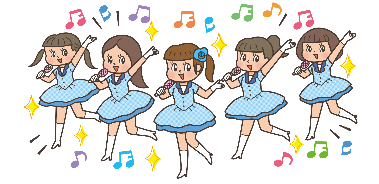 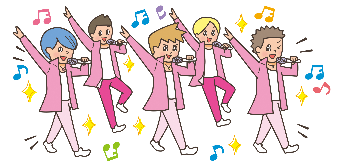 ◆あなたは、このメッセージがとどいたらどうしますか？◆まとめ◆ふりかえりレッスン２－３ほんとうかな？どうする？りゆう